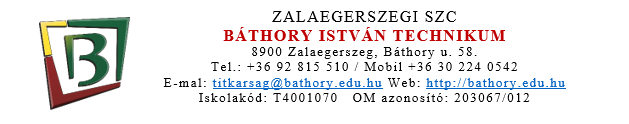 Pályakövetés 2021/2022. tanévSzakma/ÁgazatÖsszesenVégzettNem végzettÉrettségizettTanulDolgozikSzakirányban dolgozikMunkanélküliNem válaszoltVendéglátás-szervező
761607700Turisztikai szervező, értékesítő
862708400